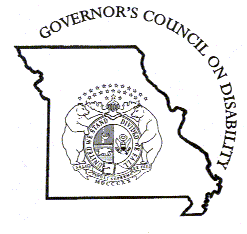 30th Annual Inclusion AwardNomination Information:The Governor’s Council on Disability’s annual Inclusion Award program recognizes and honors a Missouri resident, organization or business that illustrates excellence in leadership for the “best of the best inclusion practices.” The Inclusion Award and one Honorable Mention are presented annually to recognize private and public employers, individuals, and organizations that have successfully included people with disabilities in education, employment, housing, leisure activities, universal design and website accessibility.To enter a nomination, please complete the attached nomination form. Please print or type the information, limiting your narrative to 500 words.  Please do not send newspaper clippings, books published, etc.  If additional information is needed, a judge will contact you directly.  References will be contacted, so please provide us with telephone and e-mail information for them.  Deadline for submitting nominations is January 31, 2022. You may submit nominations via e-mail, mail, fax or on the Governor’s Council on Disability’s website (http://disability.mo.gov/gcd, click on Inclusion Awards).  Nominees who have previously won the award are not eligible to win again. Previous years’ winners are listed on the website.Helpful Hints:Be specific and concise.  Judges will be looking for exemplary illustrations of how inclusion has worked in your school, place of employment, website development, universal design and/or in the community.  Simply holding disability awareness fairs or exposing people to community activities does not exemplify inclusion efforts, unless it is part of a broader strategy showing results.What is Inclusion?A philosophy, not a policyA place where EVERYONE belongsA place where EVERYONE is accepted   A place where EVERYONE supports and is supported by their peers and other members of the communityWhen EVERYONE, with or without disabilities, is included on an equal basisPrinciples of Inclusion:Educating all persons with disabilities in their local schools with students who do not have disabilitiesProviding appropriate services and supports within the community, regardless of their complexityReceiving job training in regular community settings instead of simulated settingsEncouraging interactions between persons with disabilities and persons without disabilitiesUnderstanding and acceptance of individual differencesParticipating in community lifeBeing proactive in marketing to people with disabilities in the workforce and customer base  Please submit your completed nomination using one of the following methods:MailGOVERNOR'S COUNCIL ON DISABILITY301 West High Street, Room 620   PO Box 1668	Jefferson City, MO 65102-1668E-mailE-mail: gcd@oa.mo.govInternetWebsite: http://disability.mo.gov/gcd, click on Inclusion AwardsFaxFax number: (573) 526-4109For questions or additional information, please contact the Governor’s Council on Disability at(573) 751-2600 or toll-free (800) 877-8249.All questions on the nomination form must be completed.Please use one of the nomination forms (Word or PDF) to submit your nomination.It is recommended that you save a copy of the nomination for your records.Deadline for submitting nominations is January 31, 2022!Inclusion Awards Nomination FormNominee Information:First Name      			Last Name      Organization Nominee represents (if applicable)      Address      	City        				State        	Zip Code      Phone: (     )      			E-mail:      Nomination Questions:  Describe how this individual, business, organization has demonstrated excellence in leadership and advocacy by promoting and implementing best inclusive practices in their business, school, and community.   (Give examples)Demonstrate how this individual, business, organization advocates for equal participation and justice for the broadened cross disability community.  (Give examples)If applicable, describe how universal design and/or technology products and features are inclusive and equally accessible for individuals with disabilities. (Give examples)Nomination Submitted By:First Name      			Last Name      Organization Nominator represents (if applicable)      Address      	City        				State       	Zip Code      Phone: (     )         		E-mail:      Verification:Please provide two references to verify the scope and extent of the nominee's activities.  References should be familiar with the nominee's achievements, but not a family member or relative of the nominee.  The nominator does not count as a reference.  Please provide the following information for all references.Reference 1:First Name      			Last Name      Organization Nominator represents (if applicable)      Address      	City        				State       	Zip Code      Phone: (     )         		E-mail:      Reference 2:First Name      			Last Name      Organization Nominator represents (if applicable)      Address      	City        				State       	Zip Code      Phone: (     )         		E-mail:      Please save the completed form before submitting it by email to gcd@oa.mo.gov 